Center for Global EngagementStudy Abroad Scholarship InstructionsInformationIn the Center for Global Education, we believe in upholding values that study abroad should be accessible to all students. Study abroad has the potential to elevate all students’ academic, professional, and personal achievements. It is not a luxury, but a natural path on students’ academic and professional trajectories, wherein money is provided on the basis of both student need and the program’s alignment with the student’s goals and sense of purpose. A student should not be defined by their GPA.Scholarship AmountsShort-Term Programs (1-2 Weeks): $0 - $4,000Mid-Term Programs (3-7 Weeks): $5,000Quarter (8-13 Weeks): $0 - $6,000Semester (14-20 Weeks): $0 - $7,500Academic Year (21+ Weeks): $0 - $10,000CriteriaCurrent ETSU student, studying abroad for course creditMust have completed two semesters at ETSU prior to study abroad departure date (this is according to study abroad policy, not scholarship policy)Award DeterminationsAward determinations for complete applications are based on the student’s financial need, as defined as their Estimated Family Income (EFC) as defined on their FASA, as well as the content of the essays (i.e. having provided specific and well-thought answers to the essays, more so than writing ability).Center for Global EngagementStudy Abroad Scholarship ApplicationSection 1, Personal InformationSection 2, Study Abroad InformationStudent Compliance Signature:I verify that all information in my scholarship application is correct and up to date. I understand that incorrect information results in termination of the study abroad scholarship.Student Signature (can be typed):       Section 3, Proof of Study Abroad Acceptance: in the section below, please provide a screen shot of your Bucs Abroad application status, name, and program, listed as either accepted or committed. Examples below.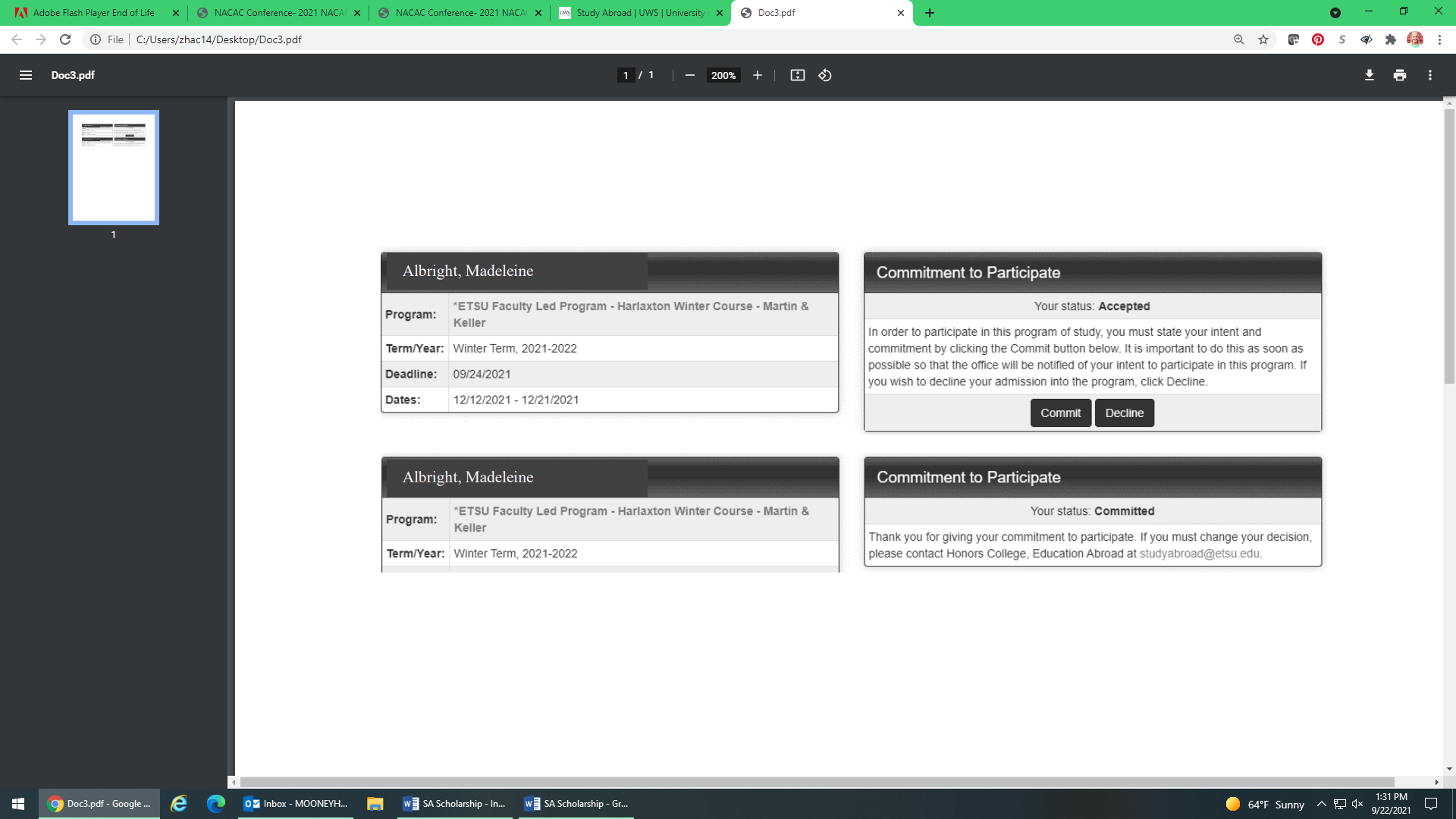 [insert screen shot here       ]Section 4, Estimated Expenses Form:Students Going on an ETSU Faculty-Led Program: skip this formFull Semester Abroad & Academic Year Students: please contact the university abroad and request the Cost Of Attendance (COA) Sheet. This should be available from the institution abroad’s study abroad and/or immigration office. Please include COA attachment to studyabroad@etsu.edu. Use the COA to fill out this section.Direct Enrollment: contact program representative for prices. Highlight proof of cost and attach with application.Section 5, ETSU Faculty-Led Students’ Program Cost Form: students not participating in an ETSU Faculty-Led program can skip this step.Section 6, Essay and/or Video Instructions: by completing this application, you are applying for a significant amount of money. Consequently, your responses to the questions below are critical in helping determine your scholarship award. Your responses need not be perfect, but there’s an expectation that you are thorough and thoughtful in your responses. Responses may be in the format of an essay or video submission. For cyber safety purposes, please provide a link, rather than file, if submitting a video (acceptable formats are YouTube, Google Drive, or Panopto/Zoom).I understand that I am applying for a significant amount of money. I verify that I will be thorough and thoughtful in my responses to the questions below.Student Signature (can be typed):       Question One: Each of us have a story of where we have been and how it prepares us for the next step in our journey. Tell us about a challenge—whether personal, academic, or in your career—that you have faced. How did you overcome this challenge? How will this experience help you face the unique challenges of studying abroad in another country? Tell us your story. (Essay: 250-500 words / Video: 2-4 minutes)Essay/Video 1 Spotlight: Oftentimes, the essays or videos written here are so compelling that Education Abroad would like to share its contents in a professional way. Examples include quotes on social media, newsletter spotlights, website quotes, or sharing well-written essays in writing workshop events. Whether you accept or decline will have no bearing on your scholarship amount. I agree to have the contents of my essay and/or video shared publicly (e.g. quoted on social media or the website, newsletter spotlights, etc) I decline to have the contents of my essay and/or video shared publicly.Student Signature (can be typed):       Question Two: Study abroad programs do not offer opportunities for travel so much as they provide opportunities for growth. What specifically do you hope to gain from the education abroad program you chose—academically, professionally, personally? There are no right or wrong answers here. Think carefully about the program you applied to and how it specifically will provide you growth opportunities. (Essay: 250-500 words / Video: 2-4 minutes)Essay/Video 2 Spotlight: Oftentimes, the essays or videos written here are so compelling that Education Abroad would like to share its contents in a professional way. Examples include quotes on social media, newsletter spotlights, website quotes, or sharing well-written essays in writing workshop events. Whether you accept or decline will have no bearing on your scholarship amount. I agree to have the contents of my essay and/or video shared publicly (e.g. quoted on social media or the website, newsletter spotlights, etc) I decline to have the contents of my essay and/or video shared publicly.Student Signature (can be typed):       Section 7, Supplemental Materials: Please add the following materials to your applicationEstimated Family Contribution Form (EFC)If necessary:Cost of Attendance Form and Receipts (Section 4)How to SubmitPlease include application document (this document), the Financial Aid Estimated Family Contribution Form, and all supplemental materials in one email at studyabroad@etsu.edu Thank you for taking the time to complete this application. Bon voyage!Sincerely,Education Abroad TeamCenter for Global EngagementEast Tennessee State University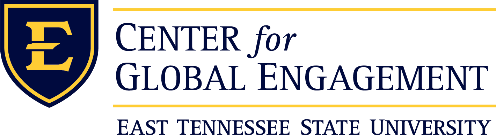 Student Name(First then Last)E NumberETSU EmailEFC Category(0-5)**See separate attachmentProgram NameProgram CostDo you receive an ETSU Honors College scholarship?Which semester will your study abroad take place within? Fall Spring Summer WinterGraduate Student (Y/N):Which semester will your study abroad take place within? Fall Spring Summer WinterUndergraduate (Y/N): Which semester will your study abroad take place within? Fall Spring Summer WinterMajor: Which semester will your study abroad take place within? Fall Spring Summer WinterMinor/Concentration: Which semester will your study abroad take place within? Fall Spring Summer WinterStudy Abroad Country(ies):What is the length of your study abroad program? Please do not include personal travel before/after the official program dates. Short-Term Programs (1-2 Weeks) Mid-Term Programs (3-7 Weeks) Quarter (8-13 Weeks) Semester (14-20 Weeks) Academic Year (21+)How many semesters have you studied at ETSU for your current degree program?One SemesterTwo SemestersMore than two semestersHow many semesters have you studied at ETSU for your current degree program?One SemesterTwo SemestersMore than two semestersEstimated ExpensesStudents going on an ETSU Faculty-Led program may skip this step.Estimated ExpensesStudents going on an ETSU Faculty-Led program may skip this step.Expense CategoryCostAirfare: Include airline ticket cost. If estimating/not purchased, please list the appropriate price below.Europe: $1,500Africa: $1,750Asia: $2,000South America: $2,000Central America: $1,000Oceania: $2,000Tuition & Fees: Option A: ETSU Tuition & FeesClick here to find current ratesList in-state tuition (out-of-state students will pay in-state fees for courses abroad; email studyabroad@etsu.edu for more information)Maintenance FeeProgram FeeOption B: Institution Abroad Tuition & FeesAttach ProofOption A: ETSU Tuition & FeesOption B: Institution Abroad Tuition & FeesNumber of Study Abroad Credit HoursHousing: semester/Academic Year Students should refer to the Fee Chart on the appropriate Bucs Abroad program page; provide proof (attach screen shot)Estimated Meals: if not included in housingCISI Travel & Health Insurance: 2021 costs were $40 for programs less than 15 days, $60 for 15-30 days, and $60/month for 30+ days. Prices subject to change.Other: please describe (visa, medical form, immunization costs, etc.)Total Estimate of ExpensesETSU Faculty-Led Students FormFor students accepted into ETSU Faculty-Led Programs only. All other students may skip this step.ETSU Faculty-Led Students FormFor students accepted into ETSU Faculty-Led Programs only. All other students may skip this step.Program/Travel Cost (as defined by faculty instructor: this is the cost of the travel expenses and excursions within the study abroad experience, not including tuition and fees)ETSU Tuition & Fees Click here to find current ratesList in-state tuition (out-of-state students will pay in-state fees for courses abroad; email studyabroad@etsu.edu for more information)Maintenance FeeProgram FeeTotal Estimate of Expenses